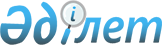 Қазақстан Республикасы Yкiметiнiң 1998 жылғы 29 маусымдағы N 611 қаулысына өзгерiс пен толықтыру енгiзу туралыҚазақстан Республикасы Үкіметінің 2005 жылғы 18 қазандағы N 1042 Қаулысы

      Қазақстан Республикасының Үкіметі  ҚАУЛЫ ЕТЕДI : 

      1. "Астана қаласында халықаралық әуежайды қайта жаңарту" жобасын iске асыру туралы" Қазақстан Республикасы Үкiметiнiң 1998 жылғы 29 маусымдағы N 611  қаулысына  мынадай өзгерiс пен толықтыру енгізілсін: 

      4-тармақтағы ", 80%-iн өтеусiз негiзде республикалық бюджеттен береді" деген сөздер "бередi, 80%-iн мердiгерлерге Астана қаласында халықаралық әуежайды қайта жаңарту жөнiндегi қызметтерге ақы төлеу есебiне аударады" деген сөздермен ауыстырылсын; 

      мынадай мазмұндағы 4-1-тармақпен толықтырылсын: 

      "4-1. Қайта жаңарту барысында мердігерлерден алынған негiзгi қаражат "Астана халықаралық әуежайы" акционерлік қоғамының жарғылық капиталына берiледi.". 

      2. Осы қаулы 2004 жылғы 1 қаңтардан бастап қолданысқа енгізiледi.       Қазақстан Республикасының 

      Премьер-Министрi 
					© 2012. Қазақстан Республикасы Әділет министрлігінің «Қазақстан Республикасының Заңнама және құқықтық ақпарат институты» ШЖҚ РМК
				